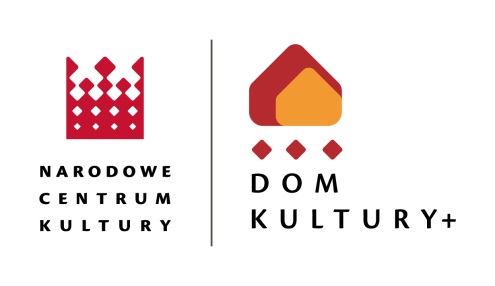 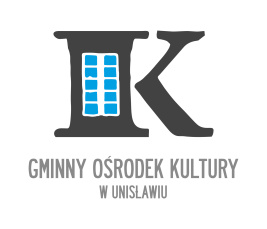 REGULAMINkonkursu grantowego na najlepsze inicjatywy lokalne w gminie Unisław, w ramach projektu„Włącz się w kulturę”§ 1Postanowienia ogólne„Włącz się w kulturę” to projekt Gminnego Ośrodka Kultury w Unisławiu, realizowany w ramach programu Narodowego Centrum Kultury Dom Kultury + Inicjatywy lokalne 2018.§ 2Cel strategiczny programuCelem strategicznym programu Dom Kultury + Inicjatywy lokalne 2018 jest inicjowanie działań służących wzmocnieniu zaangażowania instytucji kultury w życie społeczności lokalnej, odkrywaniu i rozwijaniu potencjału i kapitału kulturowego jej członków oraz kulturotwórczych zasobów społeczności. Projekt ukierunkowany jest na bezpośrednią i bliską współpracę z przedstawicielami społeczności lokalnej, odkrywanie talentów i wzmacnianie potencjału społecznego, którego efektem będzie stworzenie wspólnych projektów na rzecz społeczności lokalnych i przestrzeni publicznej. § 3Cele konkursuOdkrywanie i wspieranie oddolnych inicjatyw kulturotwórczych mieszkańców gminy Unisław.Pobudzanie i wzmacnianie aktywności społecznej.Zbudowanie partnerskich relacji pomiędzy GOK w Unisławiu a mieszkańcami gminy Unisław.Integracja lokalnej społeczności.Zagospodarowanie zasobów i przestrzeni publicznej w konsekwencji podejmowanych działań w ramach projektu.§ 4Uprawnieni wnioskodawcyDo udziału w konkursie mogą przystąpić:Osoby indywidualne, które ukończyły 16 lat (od osób niepełnoletnich będzie wymagana zgoda opiekuna prawnego)Grupy nieformalne (minimum 3 osoby)Organizacje pozarządowe                                                                   § 5Miejsce realizacjiProjekt musi być realizowany na terenie gminy Unisław.§ 6Termin składania projektów inicjatywW ramach programu przewiduje się przeprowadzenie jednego naboru wniosków od 4 czerwca do 18 czerwca 2018 roku. Wnioskodawcy mogą złożyć w trakcie obowiązującego naboru korekty i uzupełnienia do wniosku – do 15 czerwca. Korekty i uzupełnienia wniosku należy składać w formie papierowej, jako kolejny wypełniony w całości wniosek. § 7Ilość i termin realizacji składanych inicjatywWszyscy uprawnieni do udziału w projekcie mogą zgłosić do trzech inicjatyw lub być członkiem maksymalnie trzech grup inicjatywnych. Inicjatywy muszą być realizowane w okresie od 31 lipca – 20 listopada 2018 roku.§ 8Składanie projektów inicjatyw Formularz zgłoszeniowy konkursu można pobrać na stronie www.unislaw.pl/Kultura oraz w formie papierowej w biurze GOK w Unisławiu.Projekty inicjatyw, na oryginalnym formularzu zgłoszeniowym, należy składać:osobiście w sekretariacie GOK w Unisławiu od poniedziałku do piątku w godzinach 9.00 – 17.00drogą pocztową na adres: Gminny Ośrodek Kultury w Unisławiu, ul. Parkowa 22,      86-260 Unisław, z dopiskiem „Włącz się w kulturę” (o przyjęciu  wniosku decyduje data wpływu do GOK w Unisławiu w nieprzekraczalnym terminie do 18 czerwca  2018 roku).§ 9Budżet i finansowanie inicjatywInicjatywy będą finansowane ze środków Narodowego Centrum Kultury i Gminnego Ośrodka Kultury w Unisławiu.Całkowity budżet projektu „Włącz się w kulturę” wynosi 22 000,00 zł. W ramach projektu dofinansowanych zostanie od 3 do 7 inicjatyw. Maksymalna kwota dofinansowania jednej inicjatywy to 8 000,00 zł.Rozliczenia księgowe wspartych dofinansowaniem inicjatyw będą realizowane przez księgowość GOK w Unisławiu.Szczegółowy wykaz kosztów kwalifikowalnych inicjatyw stanowi Załącznik nr 1 do niniejszego Regulaminu. § 10Zasady wyboru inicjatywDyrektor GOK w Unisławiu powoła komisję ekspertów, która oceni i wybierze do realizacji od 3 do 7 inicjatyw.Zgłoszone inicjatywy zostaną ocenione przez komisję  ekspertów na podstawie wniosków i krótkich prezentacji inicjatyw przez ich Autorów.Autorzy inicjatyw lub ich przedstawiciele zobligowani są do krótkiego przedstawienia swojego projektu komisji i pozostałym uczestnikom projektu.Komisja dokonując oceny inicjatyw będzie brała pod uwagę:Zgodność z celami i założeniami konkursuInnowacyjność pomysłu i sposób realizacjiRealną możliwość wykonania planowanych działańMożliwość kontynuacji projektuPoziom zaangażowania mieszkańców gminy Unisław w realizację projektuRacjonalność i efektywność budżetu w kontekście zaplanowanych działańPoziom współpracy z GOK w UnisławiuPosiedzenie komisji i autorów inicjatyw odbędzie się  27 czerwca 2018 roku o godz. 17.00 w siedzibie GOK w Unisławiu. GOK w Unisławiu dopuszcza negocjacje związane z kwotą dofinansowania wybranych inicjatyw oraz łączenia podobnych inicjatyw w jeden projekt.Od decyzji komisji ekspertów nie przysługuje odwołanie.W sytuacji zaistnienia okoliczności uniemożliwiających realizację wybranej przez komisję inicjatywy, do realizacji dopuszcza się kolejną, najwyżej ocenioną przez komisję.Ogłoszenie oficjalnych wyników wyboru inicjatyw nastąpi 29 czerwca 2018 roku. Informacje podane zostaną na stronie internetowej www.unislaw.pl oraz na portalu Facebook na profilu GOK w Unisławiu. Autorzy zwycięskich inicjatyw zostaną powiadomieni indywidulanie.Po wyłonieniu zwycięskich inicjatyw ich  autorzy otrzymają pomoc merytoryczną od pracowników GOK w Unisławiu.§ 11Postanowienia końcowePrzedstawiciele inicjatyw wybranych do realizacji zobligowani są do wspólnego opracowania formy realizacji inicjatywy z GOK w Unisławiu.Autorzy inicjatyw wyrażają zgodę na wykorzystanie swojego wizerunku i prezentację swojej inicjatywy przez GOK w Unisławiu i media, w związku z realizacją projektu „Włącz się w kulturę” w ramach programu „Dom Kultury + Inicjatywy lokalne 2018”. Administratorem danych osobowych zbieranych od uczestników i zwycięzców jest Gminny Ośrodek Kultury w Unisławiu, przy ul. Parkowej 22.  Przetwarzanie  danych  osobowych  odbywać  się  będzie  na  zasadach przewidzianych w  Rozporządzeniu Parlamentu Europejskiego i Rady (UE) 2016/679 z  dnia  27  kwietnia  2016  r.  w  sprawie ochrony  osób  fizycznych  w  związku z przetwarzaniem danych osobowych i w sprawie swobodnego przepływu takich danych  oraz  uchylenia  dyrektywy  95/46/WE  (ogólne  rozporządzenie  o  ochronie danych). Administrator danych osobowych powołał administratora bezpieczeństwa informacji nadzorującego prawidłowość przetwarzania danych osobowych, z którym można skontaktować się za pośrednictwem adresu e-mail: gok@unislaw.pl. Dane  osobowe  uczestników  i  zwycięzcy  będą  przetwarzane  w  celu organizacji i przeprowadzenia konkursu, w celach podatkowych (dotyczy zwycięzców) – jeżeli występują obowiązki podatkowe, a także w celach marketingowych.Podanie danych osobowych ma charakter dobrowolny, ale jest niezbędne do udziału w konkursie.Uczestnikom konkursu, którzy podają dane osobowe przysługuje prawo dostępu do treści swoich danych oraz z zastrzeżeniem przepisów prawa przysługuje prawo do:sprostowania danych,usunięcia danych,ograniczenia przetwarzania danych,przenoszenia danych,wniesienia sprzeciwu,cofnięcia zgody w dowolnym momencie.Organizator będzie zbierał od uczestników następujące dane:imię i nazwisko,adres zamieszkania,adres e - mail, numer telefonu.Organizator będzie zbierał ponadto od zwycięzcy następujące dane:adres do korespondencjiprawidłowy identyfikator podatkowy (NIP lub PESEL),data urodzenia,nazwa i adres właściwego urzędu skarbowego,numer konta.Uczestnikom  konkursu  przysługuje  prawo  wniesienia  skargi  do  Generalnego Inspektora Ochrony Danych Osobowych.      11. Uczestnik  konkursu  zezwala  na  wykorzystanie  jego  imienia  i  nazwiska  w  celu informowania (także w mediach) o wynikach konkursu.      12.Organizator  oświadcza,  iż  dane  uczestników  konkursu  nie  będą  przetwarzane w sposób zautomatyzowany i nie będą poddawane profilowaniu.     13.Dane  uczestników  konkursu  nie  będą  udostępniane  podmiotom  zewnętrznym z wyjątkiem przepisów przewidzianych przepisami prawa.    14.Dane uczestników konkursu będą przechowywane przez okres niezbędny do realizacji wyżej określonych celów.   15.Organizator  stosuje  środki  techniczne  i  organizacyjne  mające  na  celu  należyte, odpowiednie do zagrożeń oraz kategorii danych objętych ochroną zabezpieczenia powierzonych  danych  osobowych.  Organizator  wdrożył odpowiednie  środki  aby zapewnić stopień bezpieczeństwa odpowiadający ryzyku z uwzględnieniem stanu wiedzy technicznej, kosztu wdrożenia oraz charakteru, zakresu, celu i kontekstu przetwarzania oraz ryzyko naruszenia praw i wolności osób fizycznych o różnym prawdopodobieństwie wystąpienia i wadze zagrożenia. Organizator w szczególności uwzględnia ryzyko wiążące się z przetwarzaniem danych wynikające z:przypadkowego lub niezgodnego z prawem zniszczenia2) utraty, modyfikacji, nieuprawnionego ujawnienia danych,3) nieuprawnionego  dostępu  do  danych  osobowych  przesyłanych, przechowywanych lub w inny sposób przetwarzanych Dofinansowano ze środków Narodowego Centrum Kultury w ramach programu Dom Kultury + Inicjatywy lokalne 2018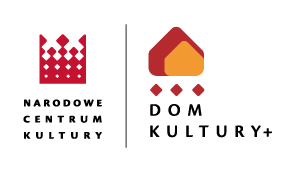 